Ficha de inscrição Processo de seleção de bolsistaEDITAL 02/2020- Dados PessoaisNome:Curso:	Número de Matrícula:Período atual:	Previsão de formatura:   Telefone celular com DDD: 	E- mail (principal):	E-mail gmail (obrigatório): - Disponibilidade de horáriosMarque um ‘X’ nos dias da semana em que possua disponibilidade.3-	Idiomas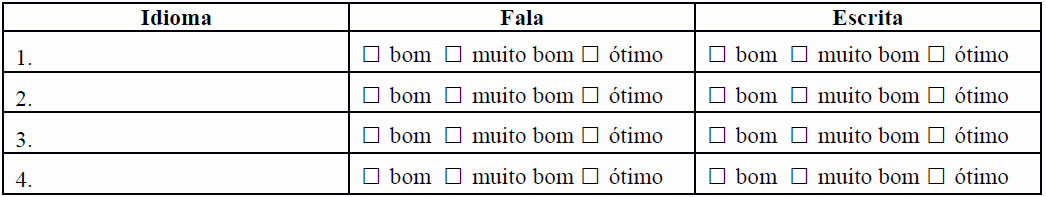 - MobilidadeJá participou de mobilidade internacional? Tem alguma experiência internacional relevante? Descreva.- Texto de intençãoEscreva um texto explicando a sua intenção/motivação/interesse em atuar na DRI. O candidato deverá explicar em língua portuguesa e inglesa. Cada texto deverá ter até 1500 caracteres/ 1 parágrafo.Texto em portuguêsTexto em inglêsDeclaro que as informações são verdadeiras e produzidas por mim. Data:Assinatura:HoráriosSegunda- FeiraTerça - FeiraQuarta- FeiraQuinta- feira9h às 12h